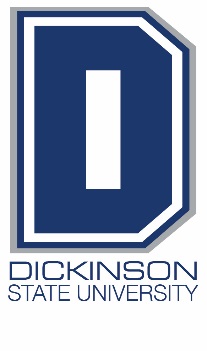 DICKINSON STATE UNIVERSITYVISITING FACULTY APPLICATIONNAME:ADDRESS:PHONE:EMAIL: EDUCATIONAL BACKGROUND:Degrees earned:		Degree		Awarding institution	Current Academic Rank:SELECTED TEACHING BACKGROUND/COURSES (identify courses that are specifically relevant to your DSU Visiting Faculty application):SELECTED RESEARCH BACKGROUND AND ACCOMPLISHMENTS SELECTED SERVICE-RELATED PROFESSIONAL ACTIVITY